ПАВЛОДАР ҚАЛАСЫНЫҢ БІЛІМ БЕРУ БӨЛІМІ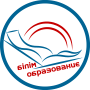 Мектепке дейінгі ұйымдар әдіскерлерінің «Мектепке дейінгі мекемелерде балалардың дүниетанымын қалыптастыруда қазақ этнопедагогикасының құралдары арқылы инновациялық технологияларды қолдану»тақырыбындағы жас әдіскерлер мектебіне қалалық семинарБАҒДАРЛАМАСЫПавлодар қ., 2024 ж., сәуірӨтетін күні: 02.05.2024, 10.00.Тіркеу: 9.40-9.50Өтетін орны: Павлодар қ. Павлов көшесі, 82/1Семинарды ұйымдастырушы: «Павлодар қаласының № 46 сәбилер бақшасы» КМҚКМодератор: Павлодар қаласы білім беру бөлімінің әдіскері Қ.М.Рахымжанова.Семинардың мақсаты: Балабақша ұжымының оқу-тәрбие процесінің деңгейін көтеру, педагогикалық жетістіктерімен озық тәжірибені тәжірибеде пайдалану үшін күш-жігерін біріктіру.БЕКІТЕМІН:әдістемелік кабинет меңгерушісі                                                                           С.Ш. Сипатова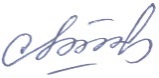 10.00-10.10Танысу тренингы «Көңілді лента»               Нурахметова Гульнур Сагидоллаевна  «Павлодар қ. № 46 сәбилер бақшасының» әдіскеріНегізгі бөлімНегізгі бөлімНегізгі бөлім10.10-10.40Әдістемелік тәжірибенің тақырыбы:«Мектепке дейінгі мекемелерде балалардың дүниетанымын қалыптастыруда қазақ этнопедагогикасының құралдары арқылы инновациялық технологияларды қолдану» Тәжірибелік бөлім:                    «Инновациялық технологияларды қолдануда әдіскер жұмысын жоспарлау»Нурахметова Гульнур Сагидоллаевна, «Павлодар қ. № 46 сәбилер бақшасының» әдіскері  Тәжірибелік бөлім«Жан-жақты педагог-шығармашыл балалар»  Тәжірибелік бөлім«Жан-жақты педагог-шығармашыл балалар»  Тәжірибелік бөлім«Жан-жақты педагог-шығармашыл балалар»10.40-10.50Көпфункционалды дидактикалық «Сандық» ойынның презентациялау.«Ұлттық құндылықтарды балаларға дәріптеу арқылы жаңа технологиялармен үйлестіру»Муликова Гульнар Ораковна, «Павлодар қ. № 46 сәбилер бақшасының»тәрбиешісі, педагог-сарапшы 10.50-11.15Интеллектуалды дидактикалық «Қазандық» ойынның презентациялау.«Этно педагогиканың элементтерін қолдану арқылы балалардың ойлау қабілеттерін  дамыту» Жумабаева Жулдыз Бейбитовна, «Павлодар қ. № 46 сәбилер бақшасының»тәрбиешісі, педагог-зерттеуші 11.15-11.30Ұлттық кабинеттегі балалармен танымдық-ойын қызметіИсабаева Марал Султановна, «Павлодар қ. № 46 сәбилер бақшасының» дене шыңықтыру ңұсқаушысы, Мусаева Толкын Зекеновна«Павлодар қ.  № 46 сәбилер бақшасының» тәрбиешісі 11.30-11.40Рефлексия«Бағдаршам» әдісі Нурахметова Гульнур Сагидоллаевна, «Павлодар қ. № 46 сәбилер бақшасының» әдіскері